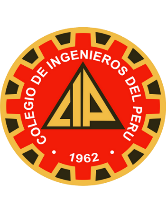 FORMATO DE LA SOLICITUD DE INSCRIPCIONCONCURSO PRIVADO N° 01-2019 CDRC-EG-CDL CIPPROCESO DE SELECCIÓN DE FIRMA AUDITORA PARA REALIZAR LA AUDITORÍA DE LOS ESTADOS FINANCIEROS Y DE GESTIÓN DEL CONSEJO DEPARTAMENTAL DE LIMA DEL COLEGIO DE INGENIEROS DEL PERÚPERÍODO 2018Señores COMISIÓN REVISORRA DE CUENTAS Y EVALUACIÓN DE GESTIÓNYo, _________________________________________, con DNI/ Carnet de Extranjería Nº _____________, en representación de la firma ________________________________________________, con RUC ___________con domicilio en _______________________________________, solicito nuestra participación como postor en el Concurso Privado para la selección de firma auditora, para lo cual declaro que cumplo con todos los requisitos establecidos en las Bases del Concurso Privado.Lima,……de agosto de 2019___________________________________________FIRMA DE REPRESENTANTE DE LA SOCIEDAD AUDITORA